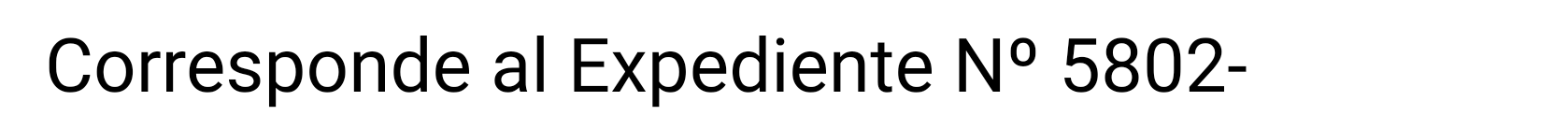 ANEXO IXPLANILLA INFORME TRANSPORTE A CONTRATARNombre de la empresa o razón social: Nombre del gerente o responsable: Domicilio del propietario o la empresa: Teléfono del propietario o la empresa: Domicilio del gerente o responsable:Teléfono: Teléfono móvil:Titularidad del vehículo: (Micro, ómnibus, combi, automóvil, camioneta, barco, lancha, avión, entre otros):Habilitación de los vehículos, cuando la empresa contare con más de un vehículo para ese fin (número de registro, fecha, tipo de habilitación, cantidad de asientos, vigencia de VTV hasta el regreso):Compañía Aseguradora y Números de pólizas: Tipo de seguros:Nombre del conductor/res, cuando la empresa contare con más de una persona habilitada para ese fin:DNI del conductor:Número de carnet de conducir y vigencia:Adjuntar fotocopia de Constancia de habilitaciones, carnet de conductor, DNI de conductor o conductores (choferes).Si se contratare transporte público de pasajeros se consignarán los datos de los respectivos pasajes o boletos.LOS DOCENTES  Y ALUMNOS VAN POR SUS PROPIOS MEDIOS